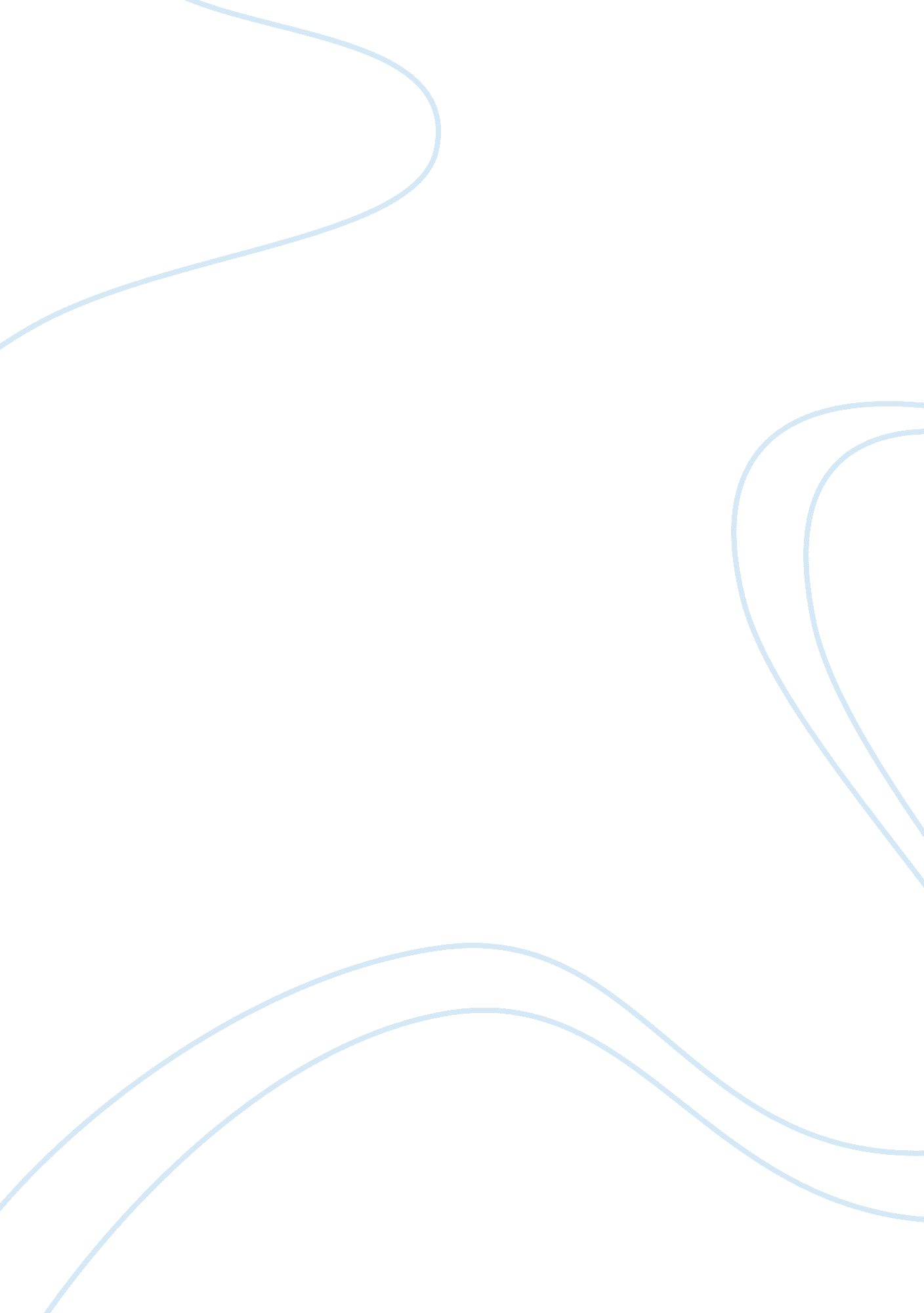 Closing case studyBusiness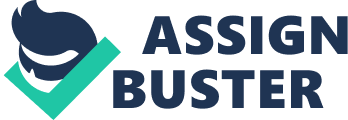 Decision support systems are defined as flexible and interactive IT systems designed to support decision making when the problem isn’t structured. Artificial Intelligence technologies work with decision support systems well because artificial Intelligence is known as a computer that can program itself, which leads to an expert system. A decision support system can Incorporate artificial Intelligence technologies such as pattern recognition through the data mining of certain symptoms to determine which ailment a patient has, and how It should be treated. Pattern recognition may also be used to find which tests to perform on a patient’s routine check-up. For example, a black male would be tested for different things (I. E. – sickle- cell namely) versus a white female (I. E. – ovarian cysts). 2) I believe that 5% of the patients have chosen to opt out of putting their Information In the system In order to maintain their privacy. Many people have medical conditions that they may feel are embarrassing, so they do not want other people to know that they have these. Another reason may be that they are the member of a certain religion where they should not be receiving treatment but are anyway, and don’t want people to know about it. I would opt in for this case because I have the potential to help others as well as myself. I feel as though it would be bad karma to opt out of something that has a very high potential to help another. )Some people would find it more acceptable to profile based on ethnicity, gender, and age for topics such as health cause it can lead to the positive outcome of a patient receiving treatment or helping another person to get better. Using ethnicity, gender, and age to predict crime can lead to negative annotations toward a specific ethnicity, gender, or race, so it is deemed unacceptable by most people to do so. 4) An expert system used by the Cleveland Clinic could be used to find trends in their connected database to see which of their patients are most susceptible for aortic mannerisms. One of the most primary rules for this expert system should be that if information is available to many people, it should be protected and generalized so that people may not find a patient’s specific information, such as their address or social insurance number. 5) Monitoring and surveillance agents may be used for patients in a medical environment to monitor their vitals such as their heart rate so that doctors are able to tell when a patient’s heart rate is too high or too low. Health care providers can take advantage of the uses of information agents by using them In a connected database where other doctors may post Journals or articles describing new methods of treatments and rends that are occurring In the medical field Closing Case Study 2 Chapter 3 By Lexis’s intelligence technologies work with decision support systems well because artificial intelligence is known as a computer that can program itself, which leads to an expert system. A decision support system can incorporate artificial intelligence technologies determine which ailment a patient has, and how it should be treated. Pattern check-up. For example, a black male would be tested for different things (I. E. – sickle- ell anemia) versus a white female (I. E. – ovarian cysts). 2) I believe that 5% of the patients have chosen to opt out of putting their information in the system in order to helping another person to get better. Using ethnicity, gender, and age to predict specific information, such as their address or social insurance number. 5)Monitoring the uses of information agents by using them in a connected database where other doctors may post Journals or articles describing new methods of treatments and trends that are occurring in the medical field. 